ProjektasPAGĖGIŲ SAVIVALDYBĖS TARYBASPRENDIMASDĖL PAGĖGIŲ SAVIVALDYBĖS TERITORIJOJE GYVENANČIŲ VAIKŲ APSKAITOS TVARKOS APRAŠO PATVIRTINIMO2017 m. spalio 16 d.  Nr. T1-162PagėgiaiVadovaudamasi Lietuvos Respublikos vietos savivaldos įstatymo 16 straipsnio 4 dalimi, 18 straipsnio 1 dalimi, Lietuvos Respublikos švietimo įstatymo 58 straipsnio 2 dalies 7 punktu ir Savivaldybės teritorijoje gyvenančių vaikų apskaitos tvarkos aprašu, patvirtintu Lietuvos Respublikos Vyriausybės 2012 m. balandžio 25 d. nutarimu Nr. 466 „Dėl savivaldybės teritorijoje gyvenančių vaikų apskaitos tvarkos aprašo patvirtinimo“, Pagėgių savivaldybės taryban u s p r e n d ž i a: Patvirtinti Pagėgių savivaldybės teritorijoje gyvenančių vaikų apskaitos tvarkos aprašą (pridedama). Pripažinti netekus galios Pagėgių savivaldybės tarybos 2010 m. gruodžio 16 d. sprendimą Nr. T-944 „Dėl Pagėgių savivaldybės teritorijoje gyvenančių vaikų apskaitos tvarkos aprašo patvirtinimo“. 3. Apie sprendimo priėmimą paskelbti Teisės aktų registre ir Pagėgių savivaldybės interneto svetainėje  www.pagegiai.lt.      			Šis sprendimas gali būti skundžiamas Lietuvos Respublikos administracinių bylų teisenos įstatymo nustatyta tvarka.SUDERINTA: Administracijos direktorė                                                             	                    Dainora ButvydienėBendrojo ir juridinio skyriaus vyriausiasis specialistas                                     Valdas VytuvisŠvietimo skyriaus vedėja                                           	                                       Virginija SirvidienėKalbos ir archyvo tvarkytoja			                                                                         Laimutė MickevičienėParengė Vitalija Ivanauskienė,Švietimo skyriaus vyriausioji specialistėPATVIRTINTAPagėgių savivaldybės tarybos2017 m. spalio  26   d.sprendimu  Nr. T- PAGĖGIŲ SAVIVALDYBĖS TERITORIJOJE GYVENANČIŲ VAIKŲ APSKAITOS TVARKOS APRAŠASI. BENDROSIOS NUOSTATOS Pagėgių savivaldybės teritorijoje gyvenančių vaikų apskaitos tvarkos aprašas (toliau vadinama – šis aprašas) reglamentuoja Pagėgių savivaldybės (toliau − savivaldybė) teritorijoje gyvenančių vaikų apskaitos organizavimą ir tvarkymą siekiant užtikrinti, kad jie mokytųsi pagal privalomojo švietimo programas. Apraše vartojamos sąvokos:Savivaldybės teritorijoje gyvenantis vaikas – vaikas, kurio deklaruota gyvenamoji vieta yra atitinkamoje savivaldybėje, arba vaikas, įrašytas į gyvenamosios vietos neturinčių asmenų apskaitą pagal savivaldybę, kurioje gyvena.Nesimokantis vaikas – neįregistruotas Mokinių registre vaikas iki 16 metų, kurio deklaruota gyvenamoji vieta yra atitinkamoje savivaldybėje, arba vaikas, įrašytas į gyvenamosios vietos neturinčių asmenų apskaitą pagal savivaldybę, kurioje gyvena.Mokyklos nelankantis mokinys – įregistruotas Mokinių registre vaikas, kurio deklaruota gyvenamoji vieta yra atitinkamoje savivaldybėje, arba vaikas, įrašytas į gyvenamosios vietos neturinčių asmenų apskaitą pagal savivaldybę, kurioje gyvena, tačiau per mėnesį be pateisinamos priežasties neatvykęs į mokyklą praleido daugiau kaip pusę pamokų ar ugdymui skirtų valandų.NEMIS – nesimokančių vaikų ir mokyklos nelankančių mokinių informacinė sistema.II. VAIKŲ APSKAITOS ORGANIZAVIMAS IR TVARKYMAS Pagėgių savivaldybės administracijos Švietimo skyrius, užtikrindamas, kad vaikai mokytųsi pagal privalomojo švietimo programas:organizuoja ir koordinuoja duomenų apie nesimokančius vaikus, taip pat mokyklos nelankančius mokinius rinkimą ir tvarkymą, vaikų faktinės gyvenamosios vietos ir jų nesimokymo, mokyklos nelankymo priežasčių nustatymą;iki einamųjų metų gruodžio 31 d. sudaro savivaldybės teritorijoje gyvenančių, bet nesimokančių bendrojo ugdymo mokyklose ir ikimokyklinio ugdymo įstaigoje priešmokyklinėje grupėje vaikų sąrašus;siekdamas nustatyti nesimokančius vaikus, jų nesimokymo priežastis, teikia į NEMIS įtrauktų savo savivaldybės teritorijoje gyvenančių, bet nesimokančių vaikų sąrašus bendrojo ugdymo mokykloms, ikimokyklinei įstaigai, kurios bendradarbiaudamos su seniūnijomis, vaiko teisių apsaugos skyriumi, socialinės paramos skyriumi, policija, sveikatos priežiūros įstaigomis, vaikų tėvais (globėjais, rūpintojais), surenka ir pateikia Skyriui informaciją apie vaiko faktinę gyvenamąją vietą ir jo nesimokymo priežastis NEMIS nuostatų nustatyta tvarka (1 priedas); prireikus kreipiasi į kitų savivaldybių administracijas ir įstaigas dėl duomenų apie vaiko faktinę gyvenamąją vietą ir jo nesimokymo ir mokyklos nelankymo priežastis pateikimo; gautą informaciją apie nesimokančius vaikus, jų nesimokymo priežastis įrašo į NEMIS jos nuostatų nustatyta tvarka;jeigu Skyrius neranda nesimokančio vaiko pagal deklaruotos gyvenamosios vietos adresą, nenustato jo faktinės gyvenamosios vietos, turi pagrįstų įtarimų, kad gali būti pažeidžiama vaiko teisė mokytis, ir pateikia šiuos faktus patvirtinančius duomenis, gali kreiptis į teritorines policijos įstaigas dėl tarnybinės pagalbos ir prašyti nustatyti šių vaikų faktinę gyvenamąją vietą; Už mokyklos nelankančių mokinių apskaitą yra atsakingas mokyklos direktoriaus paskirtas asmuo. Mokykla aiškinasi mokyklos nelankymo priežastis ir kartą per mėnesį jas įrašo į NEMIS jos nuostatų nustatyta tvarka.III. BAIGIAMOSIOS NUOSTATOS Vaikų apskaita atliekama Lietuvos Respublikos valstybės biudžeto, savivaldybių biudžetų ir kitų šaltinių lėšomis.                                                                            Pagėgių savivaldybės teritorijojegyvenančių vaikų apskaitos tvarkos aprašo                                       1 priedasINFORMACIJA APIE SAVIVALDYBĖS TERITORIJOJE GYVENANČIUS IR NESIMOKANČIUS VAIKUSDirektorius                                         _______________                   ________________________                                                                 (parašas)                                      (vardas, pavardė)PAGĖGIŲ SAVIVALDYBĖS TARYBOS SPRENDIMO PROJEKTO„DĖL PAGĖGIŲ SAVIVALDYBĖS TERITORIJOJE GYVENANČIŲ VAIKŲ APSKAITOS TVARKOS APRAŠO PATVIRTINIMO“                                                AIŠKINAMASIS RAŠTAS                                                       2017-10-16Parengto projekto tikslai ir uždaviniaiPatvirtinti Pagėgių savivaldybės teritorijoje gyvenančių vaikų apskaitos tvarkos aprašą. Kaip šiuo metu yra sureguliuoti projekte aptarti klausimaiSprendimo projektas parengtas vadovaujantis Lietuvos Respublikos vietos savivaldos įstatymo 18 straipsnio 1 dalimi, Lietuvos Respublikos švietimo įstatymo 58 straipsnio 2 dalies 7 punktu ir Savivaldybės teritorijoje gyvenančių vaikų apskaitos tvarkos aprašu, patvirtintu Lietuvos vyriausybės 2012 m. balandžio 25 d. nutarimu Nr. 466 „Dėl savivaldybės teritorijoje gyvenančių vaikų apskaitos tvarkos aprašo patvirtinimo“. Kokių teigiamų rezultatų laukiamaBus patvirtintas Pagėgių savivaldybės teritorijoje gyvenančių vaikų apskaitos tvarkos aprašas.Galimos neigiamos priimto projekto pasekmės ir kokių priemonių reikėtų imtis, kad tokių pasekmių būtų išvengta.Neigiamų pasekmių nenumatyta.Kokius galiojančius aktus (tarybos, mero, Savivaldybės administracijos direktoriaus) reikėtų pakeisti ir panaikinti, priėmus sprendimą pagal teikiamą projektą.Bus pripažintas netekus galios Pagėgių savivaldybės tarybos 2010 m. gruodžio 16 d. sprendimas Nr. T-944 „Dėl Pagėgių savivaldybės teritorijoje gyvenančių vaikų apskaitos tvarkos aprašo patvirtinimo“. Jeigu priimtam sprendimui reikės kito tarybos sprendimo, mero potvarkio ar administracijos direktoriaus įsakymo, kas ir kada juos turėtų parengti.Nereikės priimti kito spendimo priimtam sprendimui.Ar reikalinga atlikti sprendimo projekto antikorupcinį vertinimąŠis sprendimas antikorupciniu požiūriu nevertinamas.Sprendimo vykdytojai ir įvykdymo terminai, lėšų, reikalingų sprendimui įgyvendinti, poreikis (jeigu tai numatoma – derinti su Finansų skyriumi)Už sprendimo vykdymo priežiūrą atsakingas Švietimo skyrius.Projekto rengimo metu gauti specialistų vertinimai ir išvados, ekonominiai apskaičiavimai (sąmatos) ir konkretūs finansavimo šaltiniai.Neigiamų specialistų vertinimų ir išvadų negauta. Projekto rengėjas ar rengėjų grupė.Švietimo skyriaus vyriausioji specialistė Vitalija Ivanauskienė, tel. 70417, el. p. v.ivanauskiene@pagegiai.lt .Kiti, rengėjo nuomone, reikalingi pagrindimai ir paaiškinimai.Nėra kitų rengėjo pagrindimų ir paaiškinimų.Švietimo skyriaus vyriausioji specialistė			                                                     Vitalija Ivanauskienė                       Vadovaudamasi Lietuvos Respublikos vietos savivaldos įstatymo (Žin., 1994, Nr.55-1049; 2008, Nr.113-4290) 16 straipsnio 4 dalimi, Lietuvos Respublikos švietimo įstatymo (Žin., 1991, Nr. 23-593; 2003, Nr. 63-2853; 2004, Nr. 103-3755) 59 straipsnio 2 dalies 4 punktu ir Savivaldybės teritorijoje gyvenančių vaikų apskaitos tvarkos aprašo, patvirtinto Lietuvos Respublikos Vyriausybės 1997 m. rugpjūčio 4 d. nutarimu Nr. 889 (Žin., 1997, Nr. 75-1946; 2008, Nr. 126-4809), 8 punktu, Pagėgių savivaldybės taryba nusprendžia:Patvirtinti Pagėgių savivaldybės teritorijoje gyvenančių vaikų apskaitos tvarkos aprašą (pridedama).Savivaldybės meras                                                                                                       Virginijus Komskis                                                                                                              PATVIRTINTA                                                                                                              Pagėgių savivaldybės tarybos                                                                                                              2010 m. gruodžio 16 d.                                                                                                     sprendimu Nr. T-944PAGĖGIŲ SAVIVALDYBĖS TERITORIJOJE GYVENANČIŲ VAIKŲ APSKAITOS TVARKOS APRAŠAS I. BENDROSIOS NUOSTATOS1. Pagėgių savivaldybės teritorijoje gyvenančių vaikų apskaitos tvarkos aprašas (toliau – aprašas) reglamentuoja nesimokančių vaikų ir mokyklos nelankančių mokinių apskaitos organizavimo bei mokymosi pagal privalomojo švietimo programas kontrolę.         2. Vaikai, kurie mokosi Lietuvos Respublikos teritorijoje esančiose mokyklose, vykdančiose ikimokyklinio, priešmokyklinio, pradinio, pagrindinio, vidurinio ugdymo ar profesinio mokymo programas, įrašomi į apskaitą Mokinių registre pagal Mokinių registro nuostatus, patvirtintus Lietuvos Respublikos švietimo ir mokslo ministro 2008 m. vasario 8 d. įsakymu Nr. ISAK-353 (Žin., 2008, Nr. 21–776 ).         3. Šiame apraše vartojamos sąvokos:         Savivaldybės teritorijoje gyvenantis vaikas – vaikas nuo gimimo iki 18 metų, kurio pagal Lietuvos Respublikos gyvenamosios vietos deklaravimo įstatymą deklaruota gyvenamoji vieta yra atitinkamos savivaldybės teritorijoje arba kuris Lietuvos Respublikos Vyriausybės įgaliotos institucijos nustatyta tvarka įtrauktas į apskaitą pagal savivaldybę, kurioje gyvena.         Nesimokantis vaikas – savivaldybės teritorijoje gyvenantis vaikas iki 18 metų, neįregistruotas Mokinių registre.         Mokyklos nelankantis vaikas – 7–18 metų vaikas, įregistruotas Mokinių registre, tačiau per mėnesį be pateisinamos priežasties praleidęs daugiau kaip pusę pamokų pagal privalomojo švietimo programas.II. VAIKŲ APSKAITOS ORGANIZAVIMAS          4. Pagėgių savivaldybės administracijos seniūnijos atsakingi darbuotojai iki einamųjų metų birželio  1 d.  pateikia duomenis jos teritorijoje esančioms mokykloms ir Pagėgių savivaldybės administracijos Švietimo skyriui apie vaikus, kuriems tais kalendoriniais metais sueina 7 metai (1 priedas).          5. Mokyklos iki spalio 5 d. pateikia duomenis Pagėgių savivaldybės administracijos Švietimo skyriui:          5.1. Apie vaikus, kuriems tais kalendoriniais metais sueina 7 metai, bet jie į mokyklą neatėjo (2 priedas).          5.2. Apie mokyklą nelankančius mokinius (3 priedas).          6. Mokyklos kartu su Pagėgių savivaldybės administracijos Švietimo skyriaus, Vaiko teisių apsaugos skyriaus ir konkrečios seniūnijos darbuotojais organizuoja priežasčių, dėl kurių mokiniai nelanko mokyklos, nustatymą.          7. Pagėgių savivaldybės administracijos Švietimo skyrius gautą informaciją įrašo į informacinę sistemą informacinės sistemos nuostatų nustatyta tvarka.                             ___________________________________                                                                                           Pagėgių savivaldybės teritorijoje                                                                                                 gyvenančių vaikų apskaitos tvarkos                                                                     aprašo    1 priedas VAIKŲ, KURIEMS TAIS KALENDORINIAIS METAIS SUEINA 7 METAI, SĄRAŠAS ............................................                              ...............................                          ....................... (Seniūnijos atstovo pareigos)                                 (Parašas)                                  (Vardas, pavardė) ............................. (Data)                                                                                           Pagėgių savivaldybės teritorijoje                                                                                                gyvenančių vaikų apskaitos tvarkos                                                                aprašo 2 priedas VAIKŲ, KURIEMS TAIS KALENDORINIAIS METAIS SUĖJO 7 METAI, BET JIE NEATĖJO Į MOKYKLĄ, SĄRAŠAS Mokyklos direktorius            ..............................                                           ................................                                                     (Parašas)                                                      (Vardas, pavardė) ............................. (Data)                                                                                            Pagėgių savivaldybės teritorijoje                                                                                                gyvenančių vaikų apskaitos tvarkos                                                                  aprašo  3 priedas  MOKYKLOS NELANKANČIŲ MOKINIŲ SĄRAŠAS Mokyklos direktorius                  ................................                                        ................................                                                           (Parašas)                                                     (Vardas, pavardė) ............................. (Data) 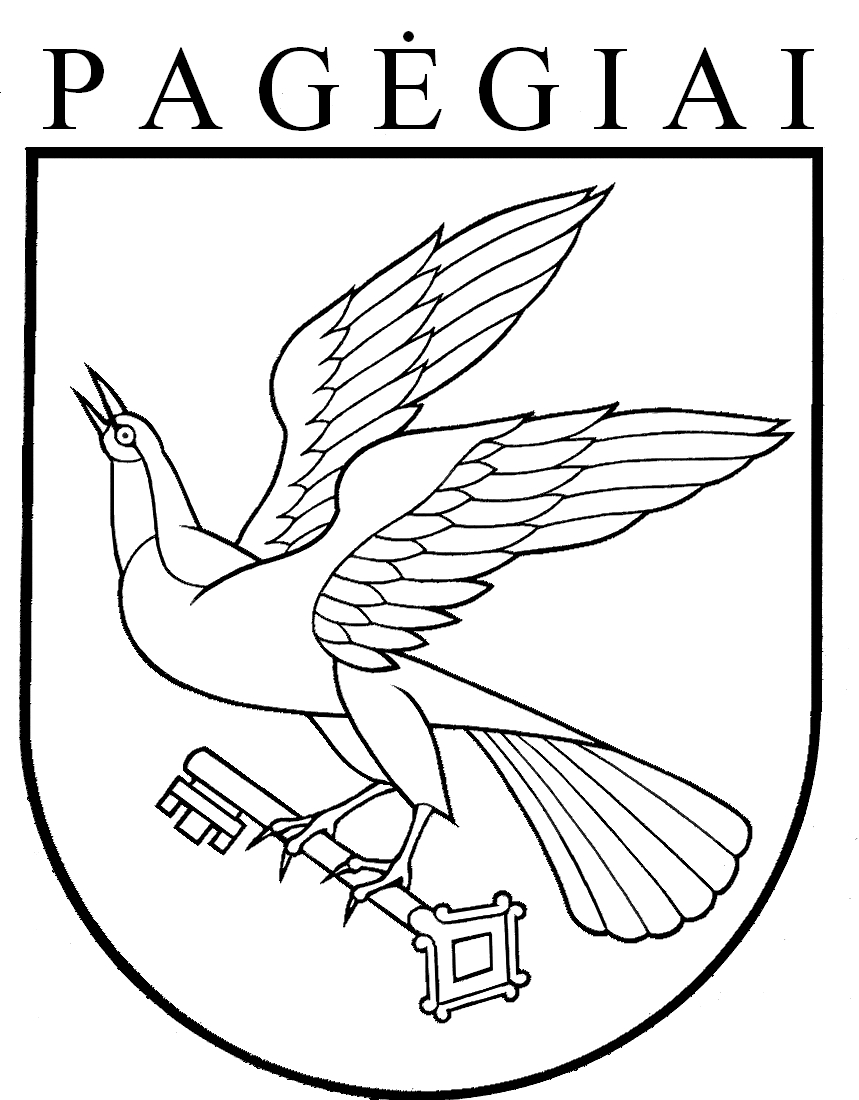 Eil. Nr.Mokinio vardas, pavardėMokinio amžiusDeklaruotos gyvenamosios vietos adresasFaktinės gyvenamosios vietos adresasNesimokymo priežastisPAGĖGIŲ SAVIVALDYBĖS TARYBASPRENDIMAS DĖL PAGĖGIŲ SAVIVALDYBĖS TERITORIJOJE GYVENANČIŲ VAIKŲ APSKAITOS TVARKOS APRAŠO PATVIRTINIMO 2010 m. gruodžio 16 d. Nr. T-944PagėgiaiEil. Nr. Vaiko pavardė, vardas Asmens kodas Gyvenamoji vieta Vaiko tėvų (globėjų, rūpintojų) pavardė, vardas, telefonas Eil. Nr. Vaiko pavardė, vardas Asmens kodas Gyvenamoji vieta Priežastys, dėl kurių vaikas neatėjo į mokyklą Vaiko tėvų (globėjų, rūpintojų)vardas, pavardė, telefonas Eil. Nr. Mokinio pavardė, vardas Asmens kodas Klasė, kurioje mokinys mokosi Priežastys, dėl kurių mokinys nelanko mokyklos Gyvenamoji vieta Mokinio tėvų (globėjų, rūpintojų) vardas, pavardė, telefonas 